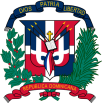 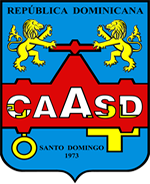 No. Solicitud:         Objeto de la compra: 	Departamento solicitante: Detalle pedidoCertificamos que hemos valido los documentos del expediente administrativo de compras así como el Código Ética CAASD.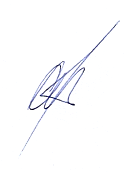 Lic. Abelardo Reyes_________________________________________________Responsable de la Unidad Operativa de Compras y ContratacionesInformación de contacto: Lic. Abelardo Reyes, Enc. De Compras			         Correo: caasdcompras@gmail.com			         Teléfono: 809-562-3500 ext. 1191/1192ÍtemDescripciónUnidad de MedidaCantidad Solicitada1Contratación Dirección Técnica de Obras Civiles en los Trabajos de Construcción del Proyecto Red Principal e Interceptores del Subsistema Mirador Norte (La Zurza) Primera EtapaUND01Plazo de recepción de ofertas: Observaciones: 